 Муниципальное бюджетное общеобразовательное учреждение «Кириковская средняя школа»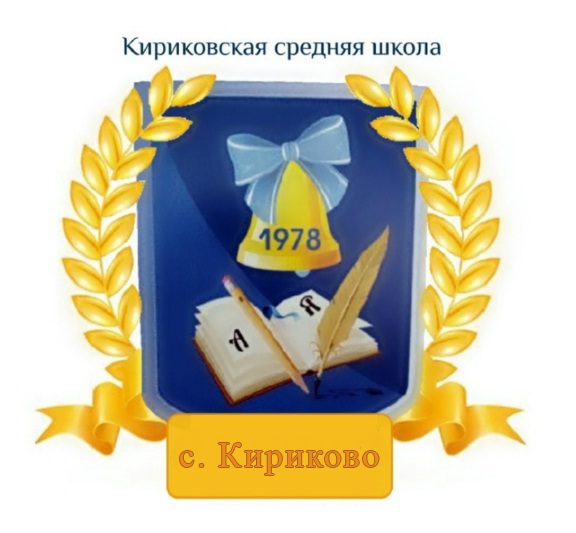 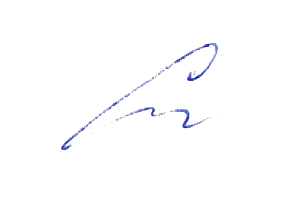 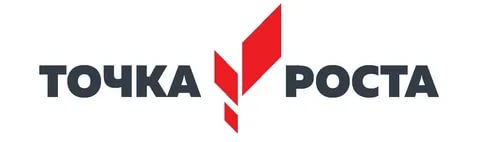 Образовательная программа дополнительного образования «Школьный Медиацентр как единое образовательное пространство для социализации обучающихся»                           Срок реализации программы 1 год.Возрастные ограничения 14 – 17 лет.Направленность программы: социально-педагогическая .Программа предназначена к реализации на уровне основного общего образования и среднего общего образованияСело Кириково 2021 год.Пояснительная записка.     	Настоящая образовательная программа дополнительного образования «Школьный Медиацентр как единое образовательное пространство для социализации обучающихся» предназначена к реализации в Центре образования цифрового и гуманитарного профилей «Точка роста» в муниципальном бюджетном общеобразовательном учреждении «Кириковская средняя школа». Программа имеет социально-педагогическую направленность, рассчитана к реализации в течении 1 года в форме очного обучения 216 часов  в год по 6 часов в неделю во внеурочное время.	Актуальность программыОдин из элементов воспитательной системы школы — организация работы школьного медиацентра, как структуры единого информационного пространства школы и средства развития творческой активности учащихся. Значимость образовательной и воспитательной работы медиацентра школы высока. Это популяризация и пропаганда знаний в области информационных технологий, изучение новых технических и программных разработок, обучение их использованию, создание возможности учащимся проявить свои творческие способности при предоставлении информации для школьного сайта, при создании фото-презентации, видеоролика или видеофильма. Это учет и хранение накопленного продукта (школьная медиатека) как необходимого ресурса для повышения качества учебно-воспитательного процесса, для предпрофильной подготовки и профессиональной ориентации современного выпускника. Анализируя роль школьного медиацентра, можно сделать вывод о ее значимости для каждого участника образовательного процесса: Цель – создание условий для самореализации учащихся, развитие коммуникативных и творческих способностей через привлечение детей к издательскому делу.Задачи:Научить навыкам делового общения, умению вести конструктивный диалог, публично выступать, создавать публикации для разных социальных сетей.Учить обучающихся собирать, обрабатывать и представлять конкретную информацию.Изучить компьютерные программы обработки фото- и видеофайлов.Развивать познавательный интерес и навыки работы с компьютером.Развивать навыки коллективной работы.Воспитывать эстетический вкус и интерес к событиям школьной жизни.Дать основы профориентации и создать условия для организации творческой деятельности юных журналистов.II. Учебный план.III. Содержание программы.1. Особенности создания публикаций для социальных сетей. Виды публикаций. Составляющие аспекты написания текстов для социальных сетей. Создание контент-плана. Создание информационных поводов. Механизмы работы с целевой аудиторией.2. Основы оформительской работы. Возможности программы Microsoft Publisher., Power Point. Работа с ПК в программе Microsoft Publisher, Power Point. Подготовка и участие в конкурсе плакатов «Твоё время» (тема: «Здоровый образ жизни и профилактика употребления наркотических средств и психоактивных веществ»)3. Компьютерные технологии в СМИ. Программы обработки фото- и видеофайловПрограммы обработки фотофайлов.Программа Adobe Photoshop.Программа Adobe Lightroom.Программа обработки видеофайлов Adobe Premiere Pro. Использование компьютерных технологий для обработки фотофайлов. Тренинг обработки фото и видеофайлов.4. Создание фотопрезентаций, видеороликов и видеофильмовСбор фото, видеоинформации о школьных событиях «Наша школа». Создание видеролика о школьных событиях. Сбор фото, видеоинформации об основных событиях в школе  во 2 полугодии.Сбор информации о текущих событиях для школьного сайта.Ожидаемые результаты реализации программы.     При условии успешной реализации данной программы будет наблюдаться:Условия реализации программы.Оборудование и материалы: наличие кабинета с мебелью для теоретических и практических занятий. 	Технические средства обучения: компьютер 10 шт., принтер, проектор, интерактивная доска, фотоаппарат, интернет ресурсы, компьютерные программы Календарно-тематический график реализации программы.Методическое обеспечение программы.    Методическое обеспечение программы: лекционные материалы, требования к печатным СМИ, особенности жанров.Контрольно-измерительные материалы.   Способы определения результативности настоящей образовательной программы дополнительного образования являются: педагогическое наблюдение, опрос, фото и видео материалы, статьи.   Формы аттестации – творческая работа в виде фотопрезентаций, видеороликов. 	Оценочные материалы – Отзывы всех участников образовательного процесса (учащихся, родителей, учителей).Содержательная оценка видеороликов: соответствие работы заявленной теме;аргументированность и глубина раскрытия темы, ясность представления;оригинальность видеоролика (новизна идеи);информативность.Техническая оценка видеороликов:качество видеосъемки;уровень владения специальными выразительными средствами;эстетичность работы (общее эмоциональное восприятие);соответствие работы заявленным требованиям.Список литературы.Список литературыЛитература для педагога:1.Система средств массовой информации России. МГУ им. М.В. Ломоносова, 1996, факультет журналистики / Под ред. проф. Я.Н. Засурского.2.Работа современного репортера. МГУ им. М.В. Ломоносова, 1996.3.Джон Кин. Средства массовой информации и демократия. М., 1994.4.Н.Б. Шкопоров. Как психологически правильно брать интервью.М.,1990.Правовое поле журналиста. Справочник. М., 1971.6.Л.И. Маленкова. Человековедение. М., 1993.7.Д.Э. Розенталь. Практическая стилистика русского языка.м., 1974.8.В.В. Кеворков. Рекламный текст. М., 1996.9.Электронный носитель информации (диск) «Школьный пресс-центр»Литература для детей:1. Кожина М.Н. Стилистика русского языка. -М., 19832. Литературная энциклопедия терминов и понятий/ Гл. ред. и сост. А.Н. Николюкин.- М., 20013. Розенталь Д.Э. А как лучше сказать? – М., 19884. Розенталь Д.Э., Голуб И.Б. Занимательная стилистика. – М., 19885. Сопер П.Л. Основы искусства речи. – М., 1992СОГЛАСОВАНО: заместитель директора по учебно-воспитательной работе Сластихина Н.П. ______«31» августа 2021 г.УТВЕРЖДАЮ:Директор муниципального бюджетного общеобразовательного учреждения «Кириковская средняя школа»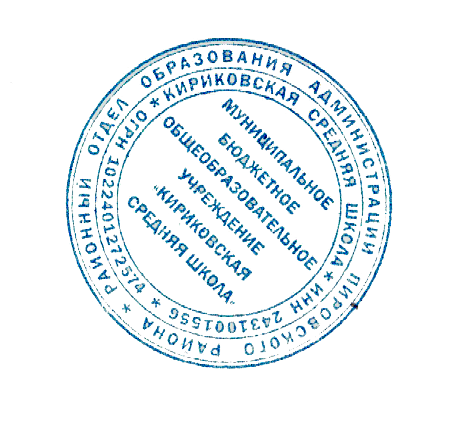 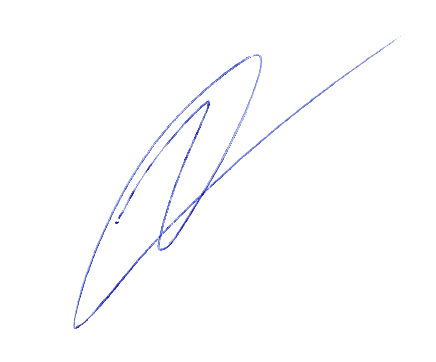  Ивченко О.В. ________«31» августа 2021 г.№ п/пНаименование разделовКол-во часовКол-во часовКол-во часов№ п/пНаименование разделовВсегоТеорияПрактика1Особенности написания публикаций для социальных сетей246182Основы оформительской работы.6018423Компьютерные технологии в СМИ. Программы обработки фото- и видеофайлов7824544Создание фотопрезентаций, видеороликов и видеофильмов541836Итого часов21666150№Наименование темы (раздела)Количество часов на освоение темы Дата проведения по плану.Дата проведения по факту.Особенности написания публикаций для социальных сетей (24 часа)Особенности написания публикаций для социальных сетей (24 часа)Особенности написания публикаций для социальных сетей (24 часа)Особенности написания публикаций для социальных сетей (24 часа)Особенности написания публикаций для социальных сетей (24 часа)1,2Составляющие аспекты написания текстов для социальных сетей. Виды публикаций.601.09.2103.09.213,4Создание контент-плана.608.09.2110.09.215,6Создание информационных поводов. Механизмы работы с целевой аудиторией.615.09.2117.09.217,8Отработка навыков написания публикаций для социальных сетей622.09.2124.09.21Основы оформительской работы (60 часов)Основы оформительской работы (60 часов)Основы оформительской работы (60 часов)Основы оформительской работы (60 часов)Основы оформительской работы (60 часов)9,10,11,12Возможности программы Microsoft Publisher., Power Point1229.09.2101.01.2106.10.2108.10.2113,14,15,16,17,18,19,20,21,22Работа с ПК в программе Microsoft Publisher, Power Point.3013.10.2115.10.2120.10.2122.10.2127.10.2129.10.2103.11.2105.11.2110.11.2112.11.2123,24,25,26,27,28Подготовка и участие в конкурсе плакатов «Твоё время» (тема: «Здоровый образ жизни и профилактика употребления наркотических средств и психоактивных веществ»)1817.11.2119.11.2124.11.2126.11.2101.12.2103.12.21Компьютерные технологии в СМИ. Программы обработки фото- и видеофайлов (78 часов)Компьютерные технологии в СМИ. Программы обработки фото- и видеофайлов (78 часов)Компьютерные технологии в СМИ. Программы обработки фото- и видеофайлов (78 часов)Компьютерные технологии в СМИ. Программы обработки фото- и видеофайлов (78 часов)Компьютерные технологии в СМИ. Программы обработки фото- и видеофайлов (78 часов)29Программы обработки фотофайлов. Программа Paint308.12.2130,31,32,33,34,35Программа Adobe Photoshop.1810.12.2115.12.2117.12.2122.12.2124.12.2129.12.2136,37,38,39,40,41Программа Adobe Lightroom1819.01.2221.01.2226.01.2228.01.2202.02.2204.02.2242,43,44,45,46,47Программа обработки видеофайлов Adobe Premiere Pro.1809.02.2211.02.2216.02.2218.02.2223.02.2225.02.2248Использование компьютерных технологий для обработки фотофайлов302.03.2249Роль изобразительно -выразительных средств в популярности периодических изданий.304.03.2250,51,52,53,54Тренинг обработки фото и видеофайлов1509.03.2211.03.2216.03.2218.03.2223.03.22Создание фотопрезентаций, видеороликов и видеофильмов (54 часа)Создание фотопрезентаций, видеороликов и видеофильмов (54 часа)Создание фотопрезентаций, видеороликов и видеофильмов (54 часа)Создание фотопрезентаций, видеороликов и видеофильмов (54 часа)Создание фотопрезентаций, видеороликов и видеофильмов (54 часа)55,56Сбор фото, видеоинформации о школьных событиях «Наша школа».625.03.2230.03.2257Подготовка текстов о школьных событиях 301.04.2258,59,60,61,62,63Создание видеролика о школьных событиях. 1806.04.2208.04.2213.04.2215.04.2220.04.2222.04.2264,65Сбор фото, видеоинформации об основных событиях в школе  во 2 полугодии.627.04.2229.04.2266,67Подготовка текстов об основных событиях в школе  во 2 полугодии.604.05.2206.05.2268,69Сбор информации о текущих событиях для школьного сайта.611.05.2213.05.2270,71,72Подготовка итоговой статьи на школьный сайт918.05.2220.05.2225.05.22